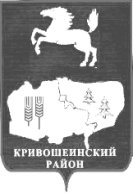 АДМИНИСТРАЦИЯ КРИВОШЕИНСКОГО РАЙОНАПОСТАНОВЛЕНИЕ         23.06.2022                                     с. Кривошеино                                                № 466                                                                Томской области                                             Об утверждении реестра муниципальных водных маршрутов на территории муниципального образования Кривошеинский район Томской областиВ соответствии с Федеральным законом от 7 марта 2001 года № 24- ФЗ 
«Кодекс внутреннего водного транспорта Российской Федерации», Законом Томской области от 18 марта 2003 года № 36-ОЗ "О наделении органов местного самоуправления Томской области отдельными государственными полномочиями по регулированию тарифов на перевозки пассажиров и багажа всеми видами общественного транспорта в городском, пригородном и междугородном сообщении (кроме железнодорожного транспорта) по городским, пригородным и междугородным муниципальным маршрутам", для обеспечения доступности транспортных услуг населения муниципального образования Кривошеинский район Томской областиПостановляю:1. Утвердить Реестр муниципальных водных маршрутов регулируемых перевозок по регулируемым тарифам муниципального образования Кривошеинский район Томской области согласно приложению 1 к настоящему постановлению.2. Утвердить, тарифы на перевозку пассажиров и  автомобильного транспорта на водных муниципальных маршрутах муниципального образования Кривошеинский район Томской области согласно приложению 2 к настоящему постановлению.3. Настоящее постановление вступает в силу с даты его опубликования.4. Настоящее постановление опубликовать в газете «Районные вести» и разместить в информационно-телекоммуникационной сети «Интернет» на официальном сайте муниципального образования Кривошеинский район Томской области.5. Контроль за исполнением настоящего постановления возложить на Первого заместителя Главы Кривошеинского района.Глава Кривошеинского района	                                                                        А.Н. КоломинСущенко Вячеслав Александрович (838251)2-10-31  Прокуратура.,  Штоббе А.В., Экономический отдел 